.16 Count Intro, Dance starts on LyricsVERSE: 64CT.Side Step, Slide, Cross Rock Back, Recover, Vine; Scuff1/4 Pivot, Cross Front, Side, Cross Back, ¼ Turn L, Tap; HookREPEAT (1-16) with Optional Full Rolling Turn L instead of VineLock, Lock, ¼ PivotRocking Chair 1/8 Turn L, Rock Recover 1/8 Turn L, Stomp 2XLock, Lock, 1/2 PivotV-Step, Heel Swivels 2XCHORUS: 80CT.Lindy; Rocking ChairLindy; Full Pivot TurnShuffle, Shuffle Full Turn, Shuffle; Coaster(Palms Facing Forward Hands Chest Level for cts. 1-8)Diagonal Rocking Chair, Rocking Chair (Squaring)Step Tap 3x, Step; Step TogetherStep Tap 4xVine, Fan 2xVine, Fan 2xV-Step 2x Turning ½ L(Hands on Steering Wheel Rotating R-L-R-L for V-Steps)V-Step; Heels Swivels 2xSEQUENCE:WALL 1:  VERSE 64CT; CHORUS 80CT.  You will end facing 6 O’CLOCKWALL 2:  VERSE 64CT; CHORUS 80CT.  You will end facing 12 O’CLOCKWALL 3:  VERSE FIRST 32CT & LAST 8CT OF VERSE (V, Heel Swivels); CHORUS 80CT.  You will be Facing  6 O’CLOCKWALL 4:  VERSE 64CT; CHORUS 80CT.  You will finish to front 12 O’CLOCKContact: kmsultzer@comcast.netTwo Black Cadillacs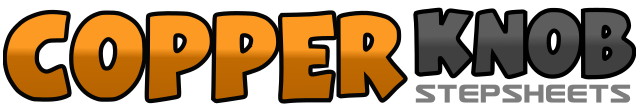 .......Count:144Wall:2Level:Phrased Intermediate - competition.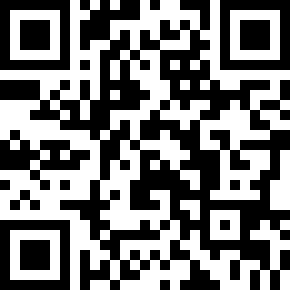 Choreographer:Karen Sultzer - February 2013Karen Sultzer - February 2013Karen Sultzer - February 2013Karen Sultzer - February 2013Karen Sultzer - February 2013.Music:Two Black Cadillacs - Carrie Underwood : (Album: Blown Away)Two Black Cadillacs - Carrie Underwood : (Album: Blown Away)Two Black Cadillacs - Carrie Underwood : (Album: Blown Away)Two Black Cadillacs - Carrie Underwood : (Album: Blown Away)Two Black Cadillacs - Carrie Underwood : (Album: Blown Away)........1-2-3-4Big Side Step R, Slide L behind R, Rock Step L behind R; Recover Weight R5-6-7-8Side Step L, Cross Step R behind L, Side Step L; Scuff R Forward1-2-3-4Step Forward R, ¼ Pivot Turn L, Cross Step L Over R, Side Step L5-6-7-8Cross Step R Behind L, Step L ¼ Turn L, Side Tap R; Hook R Heel Low and Across L Ankle.1-2-3Diagonal Step Forward R, Draw L Under R Heel, Diagonal Step Forward R4-5-6Diagonal Step Forward L, Draw R Under L Heel, Diagonal Step Forward L7-8Step Forward R, ¼ Pivot Turn L Weight on L1-2-3-4Rock Forward R, Recover Weight L, Rock Back R, Recover Weight L turning 1/8 L5-6-7-8Forward Rock R 1/8 turn L, Recover L (Facing 6’oclock), Stomp R Next to L, Stomp L1-2-3Diagonal Step Forward R, Draw L Under R Heel, Diagonal Step Forward R4-5-6Diagonal Step Forward L, Draw R Under L Heel, Diagonal Step Forward L7-8Step Forward R, 1/2 Pivot Turn L Weight on L1-2-3-4Step Wide Forward R, Step Wide Forward L, Step Back R Center; Step L Next to R5-6-7-8On Ball Of Feet Both Heels Swivel Out, In, Out; In1-&-2-3-4Side Step R, Step L Next to R, Side Step R, Rock Back on L; Recover Weight R5-6-7-8Rock Forward on L, Recover Weight R, Rock Back on L; Recover Weight R (Thumbs Up)1-&-2-3-4Side Step L, Step R Next to L, Side Step L, Rock Back on R; Recover Weight L5-6-7-8Step Forward R, ½ Pivot Turn L Weight on L, Step Forward R, ½ Pivot Turn L Weight on L  (Thumbs Up)1-&-2Side Step R, Step L Next to R; Side Step R Starting to “Open to L”3-&-4Step Forward 1/2 Turn L weight on L, Step R Next to L; Step Forward 1/2 Turn L Weight on L5-&-6Side Step R, Step L Next to R; Side Step R7-&-8Diagonal Step Back L, Step R Next to L; Step Forward on L (Diagonal L)1-2-3-4Diagonal L Rock Forward R, Recover Weight L, Rock Back R, Recover Weight L                                       5-6-7-8         Rock Forward R, Recover Weight L, Rock Back R, Recover Weight L (Squaring to Starting Wall) (R Finger to R Eye Wiping A Tear)1-2-3-4Diagonal Step Forward R, Tap L Slightly Behind R, Diagonal Step Back L; Tap R Next to L  (Lay A Rose Down)5-6-7-8Big Diagonal Step Forward R, Bending R Knee Deep Tap L Behind R, Diagonal Step Back L; Step R Next to L (Laying a Rose Down with a Deep Curtsy)1-2-3-4Diagonal Step Forward L, Tap R Slightly Behind L, Diagonal Step Back R; Tap L Next to R  (Throwing Dirt Down)5-6-7-8Big Diagonal Step Forward L, Bending L Knee Deep Tap R Behind L, Diagonal Step Back R; Tap L Next to R  (Throwing Dirt Down)1-2-3-4Side Step L, Cross Step R behind L, Side Step L; Stomp R next to L5-6-7-8Fan R Out, In, Out; In  (Lift Shoulders Up & Down 2x)1-2-3-4Side Step R, Cross Step L behind R, Side Step R; Stomp L next to R5-6-7-8Fan L Out, In, Out; In (Lift Shoulders Up & Down 2x)1-2-3-4Step Wide Forward L, Step Wide Forward R, Step Back L Turning ¼ L; Step R Next to L5-6-7-8Step Wide Forward L, Step Wide Forward R, Step Back L Turning ¼ L; Step R Next to L1-2-3-4Step Wide Forward L, Step Wide Forward R, Step Back L Center; Step R Next to L5-6-7-8On Ball Of Feet Both Heels Swivel Out, In, Out; In